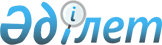 О внесении изменений и дополнений в решение Акжарского районного маслихата от 20 декабря 2010 года N 27-1 "О районном бюджете на 2011-2013 годы"Решение маслихата Акжарского района Северо-Казахстанской области от 17 ноября 2011 года N 37-1. Зарегистрировано Департаментом юстиции Северо-Казахстанской области 15 декабря 2011 года N 13-4-132

      В соответствии с пунктом 5 статьи 109 Бюджетного кодекса Республики Казахстан от 4 декабря 2008 года № 95-IV, подпунктом 1) пункта 1 статьи 6 Закона Республики Казахстан от 23 января 2001 года № 148 «О местном государственном управлении и самоуправлении в Республике Казахстан», Акжарский районный маслихат РЕШИЛ:



      1. Внести в решение сессии районного маслихата четвертого созыва «О районном бюджете на 2011-2013 годы» от 20 декабря 2010 года № 27-1 (зарегистрированное в Реестре государственной регистрации за № 13-4-114 от 19 января 2011 года и опубликованное в газетах «Дала дидары» за № 5 от 29 января 2011 года, «Акжар-хабар» за № 5 от 29 января 2011 года) следующие изменения и дополнения:

      в пункте 1:

      подпункт 1) изложить в следующей редакции:

      « 1) доходы – 2 117 523 тысячи тенге, в том числе по:

      налоговым поступлениям - 240 390 тысяч тенге;

      неналоговым поступлениям - 3 555 тысяч тенге;

      поступления от продажи основного капитала - 5 800 тысяч тенге;

      поступления трансфертов - 1 867 778 тысяч тенге»;

      подпункт 2) изложить в следующей редакции:

      « 2) затраты - 2 083 696 тысяч тенге»;

      подпункт 3) изложить в следующей редакции:

      « 3) чистое бюджетное кредитование – 58 687,3 тысяч тенге»;

      подпункт 5) изложить в следующей редакции:

      « 5) дефицит (профицит) - -24 860,3 тысяч тенге»;

      подпункт 6) изложить в следующей редакции:

      « 6) финансирование дефицита (использование профицита) – 24 860,3 тысяч тенге»;

      в пункте 6:

      подпункт 1) изложить в следующей редакции:

      «1) 299 149 тысяч тенге – на реконструкцию отвода на селах Бостандык, Киевское»;

      подпункт 2) исключить;

      подпункт 3) изложить в следующей редакции:

      «10 550 тысяч тенге – на проведение противоэпизоотических мероприятий»;

      подпункт 4) изложить в следующей редакции:

      «7 857 тысяч тенге – на реализацию мер по оказанию социальной поддержки специалистов»;

      подпункт 5) изложить в следующей редакции:

      «5 408 тысяч тенге на создание лингафонных и мультимедийных кабинетов в государственных учреждениях начального, основного среднего и общего среднего образования»;

      подпункт 7) изложить в следующей редакции:

      «5 610 тысяч тенге – на ежемесячные выплаты денежных средств опекунам (попечителям) на содержание ребенка- сироты (детей-сирот), и ребенка (детей), оставшегося без попечения родителей»;

      подпункт 12) изложить в следующей редакции:

      «11 851 тысяч тенге – на развитие инженерно-коммуникационной инфраструктуры в рамках Программы занятости 2020»;

      дополнить:

      подпунктом 13) следующего содержания:

      13) 39 201 тысяч тенге – на строительство и (или) приобретение жилья государственного коммунального жилищного фонда в рамках Программы занятости 2020;

      пункт 7 изложить в следующей редакции:

      « для реализации мер социальной поддержки специалистов – 13 848 тысяч тенге»;

      в пункте 8:

      подпункт 4) изложить в следующей редакции:

      « 30 513 тысяч тенге - на выплату социальной помощи в рамках Программы по стимулированию рождаемости «Фонд поколений»;

      дополнить:

      подпунктом 14) следующего содержания:

      14) 10 400 тысяч тенге – строительство жилья в рамках Программы занятости 2020»;

      подпунктом 15) следующего содержания:

      15) 449 тысяч тенге – на выполнение протеста прокурора;

      пункт 9 изложить в следующей редакции:

      « Утвердить резерв местного исполнительного органа района на 2011 год в сумме 2988,9 тысяч тенге».

      пункт 11 изложить в следующей редакции:

      «Установить в расходах бюджета района на 2011 год выплаты на оказание социальной помощи на приобретение топлива специалистам здравоохранения, образования, социального обеспечения, культуры и спорта в сельской местности в соответствии с законодательством Республики Казахстан в сумме 1376 тысяч тенге».

      Приложение 1,4,5.6 и 7 к указанному решению изложить в новой редакции согласно приложению 1,2,3.4 и 5 к настоящему решению (прилагается).



      2. Настоящее решение вводится в действие с 1 января 2011 года.      Председатель сессии

      Акжарского районного маслихата               Б.Жанабаев      Секретарь Акжарского районного маслихата     М.Жумабаев

Приложение 1

к решению маслихата

от 17 ноября 2011 года № 37-1Приложение 1

к решению маслихата

от 20 декабря 2010 года № 27-1 Уточненный бюджет Акжарского района на 2011 год

Приложение 2

к решению маслихата

от 17 ноября 2011 года № 37-1Приложение 4

к решению маслихата

от 20 декабря 2010 года № 27-1 Перечень

бюджетных программ каждого аульного (сельского) округа

на 2011 год

Приложение 3

к решению маслихата

от 17 ноября 2011 года № 37-1Приложение 5

к решению маслихата

от 20 декабря 2010 года № 27-1 Перечень

бюджетных программ развития с разделением на бюджетные инвестиционные проекты и программы районного бюджета

на 2011 год

Приложение 4

к решению маслихата

от 17 ноября 2011 года № 37-1Приложение 6

к решению маслихата

от 20 декабря 2010 года № 27-1 Социальные выплаты отдельным категориям нуждающихся граждан по бюджетной программе 451.007.000 «Социальная помощь отдельным категориям нуждающихся граждан по решениям местных представительных органов»

Приложение 5

к решению маслихата

от 17 ноября 2011 года № 37-1Приложение 7

к решению маслихата

от 20 декабря 2010 года № 27-1 Перечень местных бюджетных программ, не подлежащих секвестру в процессе исполнения местных бюджетов на 2011 год
					© 2012. РГП на ПХВ «Институт законодательства и правовой информации Республики Казахстан» Министерства юстиции Республики Казахстан
				КатегорияКатегорияКатегорияКатегорияСумма тыс.тенгеКлассКлассКлассСумма тыс.тенгеПодклассПодклассСумма тыс.тенгеНаименование12345ДОХОДЫ21175231HАЛОГОВЫЕ ПОСТУПЛЕHИЯ2403901Подоходный налог7242Индивидуальный подоходный налог7243Социальный налог1039251Социальный налог1039254Налоги на собственность1181291Налоги на имущество877523Земельный налог54324Налог на транспортные средства142405Единый земельный налог107055Внутренние налоги на товары, работы и услуги152402Акцизы16313Поступления за использование природных и других ресурсов103444Сборы за ведение предпринимательской и профессиональной деятельности31265Налог на игорный бизнес1398Обязательные платежи,взимаемые за совершение юридически значимых действий и (или)выдачу документов уполномоченными на то государственными органами или должностными лицами23721Государственная пошлина23722HЕHАЛОГОВЫЕ ПОСТУПЛЕHИЯ35551Доходы от государственной собственности13005Доходы от аренды имущества, находящегося в государственной собственности13002Поступления от реализации товаров (работ, услуг) государственными учреждениями, финансируемыми из государственного бюджета151Поступления от реализации товаров (работ, услуг) государственными учреждениями, финансируемыми из государственного бюджета156Прочие неналоговые поступления22401Прочие неналоговые поступления22403Поступления от продажи основного капитала58001Продажа государственного имущества, закрепленного за государственными учреждениями8001Продажа государственного имущества, закрепленного за государственными учреждениями8001Продажа земли50004Поступления трансфертов18677782Трансферты из вышестоящих органов государственного управления18677782Трансферты из областного бюджета1867778Функциональная группаФункциональная группаФункциональная группаФункциональная группаФункциональная группаСумма тыс.тенгефункциональная подгруппафункциональная подгруппафункциональная подгруппафункциональная подгруппаСумма тыс.тенгеАдминистратор бюджетных программАдминистратор бюджетных программАдминистратор бюджетных программСумма тыс.тенгеПрограммаПрограммаСумма тыс.тенгеЗатраты208369601Государственные услуги общего характера169633,8011Представительные, исполнительные и другие органы, выполняющие общие функции государственного управления152893,8011112Аппарат маслихата района (города областного значения)13191011112001Услуги по обеспечению деятельности маслихата района (города областного значения)12991003Капитальные расходы государственных органов200011122Аппарат акима района (города областного значения)47142011122001Услуги по обеспечению деятельности акима района (города областного значения)46122011122003Капитальные расходы государственных органов1020011123Аппарат акима района в городе, города районного значения, поселка, аула (села), аульного (сельского) округа92560,8011123001Услуги по обеспечению деятельности акима района в городе, города районного значения, поселка, аула (села), аульного (сельского) округа91510,8011123022Капитальные расходы государственных органов1050012Финансовая деятельность10045012452Отдел финансов района (города областного значения)10045012452001Услуги по реализации государственной политики в области исполнения бюджета района (города областного значения) и управления коммунальной собственностью района (города областного значения)9067012452003Проведение оценки имущества в целях налогообложения157012452004Организация работы по выдаче разовых талонов и обеспечение полноты сбора сумм от реализации разовых талонов510012452011Учет, хранение, оценка и реализация имущества, поступившего в коммунальную собственность225018Капитальные расходы государственных органов86015Планирование и статистическая деятельность6695015453Отдел экономики и бюджетного планирования района (города областного значения)6695015453001Услуги по реализации государственной политики в области формирования и развития экономической политики, системы государственного планирования и управления района (города областного значения)669502Оборона2867021Военные нужды2867021122Аппарат акима района (города областного значения)2867021122005Мероприятия в рамках исполнения всеобщей воинской обязанности286704Образование1243560041Дошкольное воспитание и обучение87924041471Отдел образования, физической культуры и спорта района (города областного значения)87924041471003Обеспечение деятельности организаций дошкольного воспитания и обучения78806025Увеличение размера доплаты за квалификационную категорию учителям школ и воспитателям дошкольных организаций образования9118042Начальное, основное среднее и общее среднее образование1081284,9042471Отдел образования, физической культуры и спорта района (города областного значения)181284,9042471004Общеобразовательное обучение1077202,9005Дополнительное образование для детей и юношества082049Прочие услуги в области образования74351,1049467Отдел строительства района (города областного значения)57019,1049467037Строительство и реконструкция объектов образования57019,1049471Отдел образования, физической культуры и спорта района (города областного значения)17332049471009Приобретение и доставка учебников, учебно-

методических комплексов для государственных учреждений образования района (города областного значения)7987049471020Ежемесячные выплаты денежных средств опекунам (попечителям) на содержание ребенка-сироты (детей-сирот), и ребенка (детей), оставшегося без попечения родителей5610049471023Обеспечение оборудованием, программным обеспечением детей-инвалидов, обучающихся на дому373506Социальная помощь и социальное обеспечение102985062Социальная помощь86970062451Отдел занятости и социальных программ района (города областного значения)86970062451002Программа занятости19997062451004Оказание социальной помощи на приобретение топлива специалистам здравоохранения, образования, социального обеспечения, культуры и спорта в сельской местности в соответствии с законодательством Республики Казахстан1376062451005Государственная адресная социальная помощь7892062451007Социальная помощь отдельным категориям нуждающихся граждан по решениям местных представительных органов33969062451010Материальное обеспечение детей-инвалидов, воспитывающихся и обучающихся на дому534062451014Оказание социальной помощи нуждающимся гражданам на дому2195062451016Государственные пособия на детей до 18 лет12979062451017Обеспечение нуждающихся инвалидов обязательными гигиеническими средствами и предоставление услуг специалистами жестового языка, индивидуальными помощниками в соответствии с индивидуальной программой реабилитации инвалида1716023Обеспечение деятельности центров занятости6312069Прочие услуги в области социальной помощи и социального обеспечения16015069451Отдел занятости и социальных программ района (города областного значения)16015069451001Услуги по реализации государственной политики на местном уровне в области обеспечения занятости и реализации социальных программ для населения15584069451011Оплата услуг по зачислению, выплате и доставке пособий и других социальных выплат393021Капитальные расходы государственных органов3807Жилищно-коммунальное хозяйство56695,6071Жилищное хозяйство34389071458Отдел жилищно-

коммунального хозяйства, пассажирского транспорта и автомобильных дорог района (города областного значения)3300071458003Организация сохранения государственного жилищного фонда300004Обеспечение жильем отдельных категорий граждан3000071467Отдел строительства района (города областного значения)31089071467003Строительство и (или) приобретение жилья государственного коммунального жилищного фонда8838019Строительство жилья10400022Развитие инженерно-

коммуникационной инфраструктуры в рамках Программы занятости 202011851072Коммунальное хозяйство5359,4072123Аппарат акима района в городе, города районного значения, поселка, аула (села), аульного (сельского) округа4760,4072123014Организация водоснабжения населенных пунктов4760,4467Отдел строительства района (города областного значения)599005Развитие коммунального хозяйства599073Благоустройство населенных пунктов16947,2073123Аппарат акима района в городе, города районного значения, поселка, аула (села), аульного (сельского) округа16947,2073123008Освещение улиц населенных пунктов5220073123009Обеспечение санитарии населенных пунктов2050073123011Благоустройство и озеленение населенных пунктов9677,208Культура, спорт, туризм и информационное пространство85347,2081Деятельность в области культуры55409,2081123Аппарат акима района в городе, города районного значения, поселка, аула (села), аульного (сельского) округа40891,2081123006Поддержка культурно-

досуговой работы на местном уровне40891,2081455Отдел культуры и развития языков района (города областного значения)14518081455003Поддержка культурно-

досуговой работы14518082Спорт3531082471Отдел образования, физической культуры и спорта района (города областного значения)3531082471014Проведение спортивных соревнований на районном (города областного значения) уровне3531083Информационное пространство15497083455Отдел культуры и развития языков района (города областного значения)9506083455006Функционирование районных (городских) библиотек8892083455007Развитие государственного языка и других языков народа Казахстана614083456Отдел внутренней политики района (города областного значения)5991083456002Услуги по проведению государственной информационной политики через газеты и журналы5991089Прочие услуги по организации культуры, спорта, туризма и информационного пространства10910089455Отдел культуры и развития языков района (города областного значения)5338089455001Услуги по реализации государственной политики на местном уровне в области развития языков и культуры5338089456Отдел внутренней политики района (города областного значения)5572089456001Услуги по реализации государственной политики на местном уровне в области информации, укрепления государственности и формирования социального оптимизма граждан4972089456003Реализация региональных программ в сфере молодежной политики60010Сельское, водное, лесное, рыбное хозяйство, особо охраняемые природные территории, охрана окружающей среды и животного мира, земельные отношения376722101Сельское хозяйство28025101474Отдел сельского хозяйства и ветеринарии района (города областного значения)28025101474001Услуги по реализации государственной политики на местном уровне в сфере сельского хозяйства и ветеринарии19285101474003Капитальные расходы государственных органов189101474007Организация отлова и уничтожения бродячих собак и кошек694101474099Реализация мер по оказанию социальной поддержки специалистов7857102Водное хозяйство332388102467Отдел строительства района (города областного значения)332388102467012Развитие объектов водного хозяйства332388102467012За счет трансфертов из республиканского бюджета299149102467012За счет средств местного бюджета33239106Земельные отношения5759106463Отдел земельных отношений района (города областного значения)5759106463001Услуги по реализации государственной политики в области регулирования земельных отношений на территории района (города областного значения)5462106463003Земельно-хозяйственное устройство населенных пунктов297109Прочие услуги в области сельского, водного, лесного, рыбного хозяйства, охраны окружающей среды и земельных отношений10550109474Отдел сельского хозяйства и ветеринарии района (города областного значения)10550109474013Проведение противоэпизоотических мероприятий1055011Промышленность, архитектурная, градостроительная и строительная деятельность5587112Архитектурная, градостроительная и строительная деятельность5587112467Отдел строительства района (города областного значения)5587112467001Услуги по реализации государственной политики на местном уровне в области строительства558712Транспорт и коммуникации5400121Автомобильный транспорт5400121123Аппарат акима района в городе, города районного значения, поселка, аула (села), аульного (сельского) округа1650121123013Обеспечение функционирования автомобильных дорог в городах районного значения, поселках, аулах (селах), аульных (сельских) округах1650121458Отдел жилищно-

коммунального хозяйства, пассажирского транспорта и автомобильных дорог района (города областного значения)3750023Обеспечение функционирования автомобильных дорог375013Прочие28592,9133Поддержка предпринимательской деятельности и защита конкуренции4753133469Отдел предпринимательства района (города областного значения)4753133469001Услуги по реализации государственной политики на местном уровне в области развития предпринимательства и промышленности4613133469004Капитальные расходы государственных органов140139Прочие23839,9451Отдел занятости и социальных программ района (города областного значения)10140022Поддержка частного предпринимательства в рамках программы «Дорожная карта бизнеса-2020»10140139452Отдел финансов района (города областного значения)2988,9139452012Резерв местного исполнительного органа района (города областного значения)2988,9139458Отдел жилищно-

коммунального хозяйства, пассажирского транспорта и автомобильных дорог района (города областного значения)5198139458001Услуги по реализации государственной политики на местном уровне в области жилищно-

коммунального хозяйства, пассажирского транспорта и автомобильных дорог5198139471Отдел образования, физической культуры и спорта района (города областного значения)5513139471001Услуги по обеспечению деятельности отдела образования, физической культуры и спорта551315Трансферты6305,51Трансферты6305,5452Отдел финансов района (города областного значения)6305,5006Возврат неиспользованных (недоиспользованных) целевых трансфертов5856,5024Целевые текущие трансферты в вышестоящие бюджеты в связи с передачей функций государственных органов из нижестоящего уровня государственного управления в вышестоящий4491Ш. Чистое бюджетное кредитование58687,314Бюджетные кредиты59883,307Жилищно-коммунальное хозяйство39200071Жилищное хозяйство39200467Отдел строительства района (города областного значения)39200019Строительство жилья3920010Сельское, водное, лесное, рыбное хозяйство, особо охраняемые природные территории, охрана окружающей среды и животного мира, земельные отношения20683,3101Сельское хозяйство20683,3101474Отдел сельского хозяйства и ветеринарии района (города областного значения)20683,3101467009Бюджетные кредиты для реализации мер социальной поддержки специалистов20683,3КатегорияКатегорияКатегорияКатегорияНаименованиеСумма тыс.тенгеКлассКлассКлассНаименованиеСумма тыс.тенгеПодклассПодклассНаименованиеСумма тыс.тенгеСпецификаНаименованиеСумма тыс.тенге5Погашение бюджетных кредитов119601Погашение бюджетных кредитов11961Погашение бюджетных кредитов,выданных из государственного бюджета119613Погашение бюджетных кредитов, выданных из местного бюджета физическим лицам1196IV.Операционное сальдо0V. Дефицит (профицит) бюджета-24860,3VI. Финансирование дефицита24860,37Поступления займов530481Внутренние государственные займы530482Договоры займа530483Займы,получаемые местным исполнительным органом района (города областного значения)53048Функциональная группаФункциональная группаФункциональная группаФункциональная группаФункциональная группаСумма тыс.тенгефункциональная подгруппафункциональная подгруппафункциональная подгруппафункциональная подгруппаСумма тыс.тенгеАдминистратор бюджетных программАдминистратор бюджетных программАдминистратор бюджетных программСумма тыс.тенгеПрограммаПрограммаСумма тыс.тенге14Обслуживание долга11Обслуживание долга1452Отдел финансов района (города областного значения)1005Обслуживание долга местных исполнительных органов116Погашение займа4039601Погашение займа40396452Отдел финансов района (города областного значения)40396008Погашение долга местного исполнительного органа перед вышестоящим бюджетом403968Используемые остатки бюджетных средств 12209,301Остатки бюджетных средств12209,31Свободные остатки бюджетных средств12209,301Свободные остатки бюджетных средств12209,3Функциональная группаФункциональная группаФункциональная группаФункциональная группаНаименованиеСумма тыс.тенгефункциональная подгруппафункциональная подгруппафункциональная подгруппаНаименованиеСумма тыс.тенгеАдминистратор бюджетных программАдминистратор бюджетных программНаименованиеСумма тыс.тенгеПрограммаНаименованиеСумма тыс.тенге1234561Государственные услуги общего характера92560,81Представительные, исполнительные и другие органы, выполняющие общие функции государственного управления92560,8123Аппарат акима района в городе, города районного значения, поселка, аула (села), аульного (сельского) округа92560,8001Услуги по обеспечению деятельности акима района в городе, города районного значения, поселка, аула(села), аульного (сельского) округа91510,8в том числе в разрезе аульных (сельских) округовТалшикский11289Ленинградский13526Айсаринский6045Алкатерекский6897Кулыкольский6330Кенащинский6388Кишикаройский7244Майский6296Акжаркынский7520Новосельский7096,8Восходский6617Уялинский6262022Капитальные расходы государственных органов1050в том числе в разрезе аульных (сельских) округовВосходский100Талшикский9507Жилищно-коммунальное хозяйство21707,62Коммунальное хозяйство4760,4123Аппарат акима района в городе, города районного значения, поселка, аула (села), аульного (сельского) округа4760,4014Организация водоснабжения населенных пунктов4760,4в том числе в разрезе аульных (сельских) округовЛенинградский625Алкатерекский27Кенащинский675Майский430Акжаркынский681Новосельский987Восходский435,4Уялинский9003Благоустройство населенных пунктов16947,2008Освещение улиц населенных пунктов5220в том числе в разрезе аульных (сельских) округовТалшикский1750Ленинградский1050Айсаринский170Алкатерекский220Кулыкольский270Кенащинский260Кишикаройский270Майский170Акжаркынский230Новосельский285Восходский250Уялинский295009Обеспечение санитарии населенных пунктов2050в том числе в разрезе аульных (сельских) округовТалшикский500Ленинградский500Айсаринский150Алкатерекский150Кулыкольский100Кенащинский100Кишикаройский100Майский50Акжаркынский100Новосельский100Восходский100Уялинский100011Благоустройство и озеленение населенных пунктов9677,2в том числе в разрезе аульных (сельских) округовТалшикский6148,8Ленинградский700Айсаринский423,4Алкатерекский440Кулыкольский40Кенащинский485Кишикаройский40Майский30Акжаркынский640Новосельский250Восходский40Уялинский4408Культура, спорт, туризм и информационное пространство40 891,21Деятельность в области культуры40 891,2123Аппарат акима района в городе, города районного значения, поселка, аула (села), аульного (сельского) округа40 891,2006Поддержка культурно-

досуговой работы на местном уровне40 891,2в том числе в разрезе аульных (сельских) округовТалшикский1 939Ленинградский9 221Алкатерекский3 110Кенащинский3 188Кишикаройский1194Майский15682Акжаркынский4256Новосельский1741,2Уялинский56012Транспорт и коммуникации16501Автомобильный транспорт1650123Аппарат акима района в городе, города районного значения, поселка, аула (села), аульного (сельского) округа1650013Обеспечение функционирования автомобильных дорог в городах районного значения, поселках, аулах (селах) аульных (сельских) округах1650в том числе в разрезе аульных (сельских) округовТалшикский150Кишикаройский1500Функциональная группаФункциональная группаФункциональная группаФункциональная группаНаименованиеСумма тыс.тенгефункциональная подгруппафункциональная подгруппафункциональная подгруппаНаименованиеСумма тыс.тенгеАдминистра

тор бюджетных программАдминистра

тор бюджетных программНаименованиеСумма тыс.тенгеПрограммаНаименованиеСумма тыс.тенге123456ВСЕГО480978,404Образование57019,19Прочие услуги в области образования57019,1467Отдел строительства района (города областного значения)57019,1467037Строительство и реконструкция объектов образования57019,107Жилищно-коммунальное хозяйство70888071Жилищное хозяйство70289467Отдел строительства района (города областного значения)70289003Строительство и (или) приобретение жилья государственного коммунального жилищного фонда8838019Строительство жилья49600022Развитие инженерно-

коммуникационной инфраструктуры в рамках Программы занятости 2020118512Коммунальное хозяйство599,0467Отдел строительства района (города областного значения)599,0005Развитие коммунального хозяйства599,0Разработка проектно-

сметной документации на строительство бани на 20 мест в селе Талшик599,010Сельское, водное, лесное, рыбное хозяйство, особо охраняемые природные территории, охрана окружающей среды и животного мира, земельные отношения3530711Сельское хозяйство20683474Отдел сельского хозяйства и ветеринарии района (города областного значения)20683009Бюджетные кредиты для реализации мер социальной поддержки специалистов206832Водное хозяйство332388467Отдел строительства района (города областного значения)332388012Развитие объектов водного хозяйства332388Реконструкция отвода на селах Бостандык, Киевское Акжарского района332388Функциональная группаФункциональная группаФункциональная группаФункциональная группаНаименованиеСумма тыс.тенгефункциональная подгруппафункциональная подгруппафункциональная подгруппаНаименованиеСумма тыс.тенгеАдминистра

тор бюджетных программАдминистра

тор бюджетных программНаименованиеСумма тыс.тенгеПрограммаНаименованиеСумма тыс.тенгеНаименованиеСумма тыс.тенге1234566Социальная помощь и социальное обеспечение33 969451Отдел занятости и социальных программ района (города областного значения)33969Социальная помощь отдельным категориям нуждающихся граждан по решениям местных представительных органов33969в том числена выплату социальной помощи в рамках Программы по стимулированию рождаемости "Фонд поколений"30513на социальные выплаты за услуги бани и парикмахерской участникам и инвалидам Великой Отечественной войны96на санаторно-курортное лечение отдельных категории граждан1720соцпомощь участникам и инвалидам Великой Отечественной войны на коммунальные услуги472,9на пособие на дополнительное питание больным активной формой туберкулеза288на изготовление удостоверении гражданам, пострадавшим вследствие ядерных испытаниисоциальная помощь студентам из числа детей -сирот и из малообеспеченных семей429,1материальная помощь для улучшения жилищных условий450Функциональная группаФункциональная группаФункциональная группаФункциональная группаНаименованиеСумма тыс.тенгефункциональная подгруппафункциональная подгруппафункциональная подгруппаНаименованиеСумма тыс.тенгеАдминистра

тор бюджетных программАдминистра

тор бюджетных программНаименованиеСумма тыс.тенгеПрограммаНаименованиеСумма тыс.тенге123456ВСЕГО1077202,94Образование1077202,92Начальное, основное среднее и общее среднее образование1077202,9471Отдел образования, физической культуры и спорта района (города областного значения)1077202,94Общеобразовательное обучение1077202,9